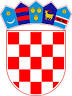          REPUBLIKA HRVATSKAOSJEČKO-BARANJSKA ŽUPANIJA                  OPĆINA ČEPIN           OPĆINSKI NAČELNIKKLASA: 550-01/22-01/11URBROJ: 2158-12-24-3Čepin, 11. travnja 2024.Temeljem članka 19. Zakona o lokalnoj i područnoj (regionalnoj) samoupravi („Narodne novine“, broj 33/01., 60/01., 129/05., 109/07., 125/08., 36/09., 150/11., 144/12., 19/13., 137/15., 123/17.. 98/19. i 144/20.) i članka 46. Statuta Općine Čepin („Službeni glasnik Općine Čepin“, broj 1/13., 5/13.-pročišćeni tekst, 4/16., 5/16.-pročišćeni tekst, 3/18., 5/18.-pročišćeni tekst, 4/20., 5/20.-pročišćeni tekst, 5/21. i 7/21.-pročišćeni tekst), općinski načelnik Općine Čepin podnosi Općinskom vijeću OpćineIZVJEŠĆEo izvršenju Programa javnih potreba u socijalnoj skrbi na područjuOpćine Čepin za 2023. godinuČlanak 1.		Utvrđuje se da je na području Općine Čepin Program javnih potreba u socijalnoj skrbi na području Općine Čepin za 2023. godinu („Službeni glasnik Općine Čepin“, broj 29/22. i 43/23.), izvršen kako slijedi:PROGRAM 3002 RAZVOJ CIVILNOG DRUŠTVAPROGRAM 3004 ZAŠTITA, OČUVANJE I UNAPREĐENJE ZDRAVLJAPROGRAM 3005 SOCIJALNA SKRBREKAPITULACIJAČlanak 2.	Ovo Izvješće objavit će se u „Službenom glasniku Općine Čepin“.OPĆINSKI NAČELNIK      					      Dražen TonkovacAKTIVNOSTOPISPLANREALIZIRANOINDEKS %A300230POTPORE ZA NOVOROĐENU DJECU29.199,0029.088,1799,6237Naknade za opremu novorođenih beba29.199,0029.088,1799,62A300237JAVNI RADOVI5.013,004.531,8190,4031Plaće za redovan rad4.200,003.786,9690,1731Doprinosi za obvezno zdravstveno osiguranje693,00624,8590,1732Naknade za prijevoz120,00120,00100,00A300248MJERE DEMOGRAFSKE OBNOVE179.839,00182.646,42101,5637Mjere demografske obnove169.885,00172.692,21101,6538Potpore za stambeno zbrinjavanje mladih obitelji9.954,009.954,21100,00SVEUKUPNO214.051,00216.266,40101,04AKTIVNOSTOPISPLANREALIZIRANOINDEKS %A300431ZAŠTITA PUČANSTVA OD ZARAZNIH BOLESTI80.721,0079.388,7698,3532Deratizacija i dezinsekcija24.015,0024.674,69102,7532Zaštita od komaraca54.715,0054.714,07100,0032Ostali nespomenuti rashodi poslovanja1.991,000,000,00A300433TROŠKOVI AMBULANTE U ČEPINSKIM MARTINCIMA7.963,009.920,67124,5836Tekuće pomoći proračunskim korisnicima drugih proračuna7.963,009.920,67124,58SVEUKUPNO88.684,0089.309,43100,71AKTIVNOSTOPISPLANIRANOREALIZIRANOINDEKS %A300527POMOĆI OBITELJIMA, KUĆANSTVIMAI SOCIJALNO UGROŽENIM GRAĐANIMA127.851,00107.853,1384,3637Jednokratne novčane pomoći20.000,0022.756,96113,7837Uskrsnice i božićnice15.927,0011.480,0072,0837Jednokratne novčane pomoći građanima i kućanstvu55.000,0053.161,7696,6637Pomoći za podmirenje troškova stanovanja17.254,009.228,5453,4937Ostale naknade građanima13.670,005.403,9139,5337Refundacija troškova prema zakonu o HB6.000,005.821,9697,03A300545SUFINANCIRANJE PRIJEVOZA35.000,0039.588,08113,1137Naknade građanima i kućanstvima u naravi35.000,0039.588,08113,11SVEUKUPNO162.851,00147.441,2190,54PROGRAM 3002 RAZVOJ CIVILNOG DRUŠTVA214.051,00216.266,40101,04PROGRAM 3004 ZAŠTITA, OČUVANJE I UNAPREĐENJE ZDRAVLJA88.684,0089.309,43100,71PROGRAM 3005 SOCIJALNA SKRB162.851,00147.441,2190,54SVEUKUPNO465.586,00453.017,0497,30